§842.  Notice of decisionThe assessors or municipal officers shall give to any person applying to them for an abatement of taxes notice in writing of their decision upon the application within 10 days after they take final action thereon.  The notice of decision must include the reason or reasons supporting the decision to approve or deny the abatement request and state that the applicant has 60 days from the date the notice is received to appeal the decision.  It must also identify the board or agency designated by law to hear the appeal.  If the assessors or municipal officers, before whom an application in writing for the abatement of a tax is pending, fail to give written notice of their decision within 60 days from the date of filing of the application, the application is deemed to have been denied, and the applicant may appeal as provided in sections 843 and 844, unless the applicant has in writing consented to further delay.  Denial in this manner is final action for the purposes of notification under this section but failure to send notice of decision does not affect the applicant's right of appeal.  This section does not apply to applications for abatement made under section 841, subsection 2.  [PL 2013, c. 182, §1 (AMD).]SECTION HISTORYPL 1977, c. 509, §17 (AMD). PL 1985, c. 764, §16 (AMD). PL 1987, c. 772, §17 (AMD). PL 1991, c. 546, §11 (AMD). PL 2001, c. 396, §16 (AMD). PL 2013, c. 182, §1 (AMD). The State of Maine claims a copyright in its codified statutes. If you intend to republish this material, we require that you include the following disclaimer in your publication:All copyrights and other rights to statutory text are reserved by the State of Maine. The text included in this publication reflects changes made through the First Regular and First Special Session of the 131st Maine Legislature and is current through November 1, 2023
                    . The text is subject to change without notice. It is a version that has not been officially certified by the Secretary of State. Refer to the Maine Revised Statutes Annotated and supplements for certified text.
                The Office of the Revisor of Statutes also requests that you send us one copy of any statutory publication you may produce. Our goal is not to restrict publishing activity, but to keep track of who is publishing what, to identify any needless duplication and to preserve the State's copyright rights.PLEASE NOTE: The Revisor's Office cannot perform research for or provide legal advice or interpretation of Maine law to the public. If you need legal assistance, please contact a qualified attorney.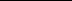 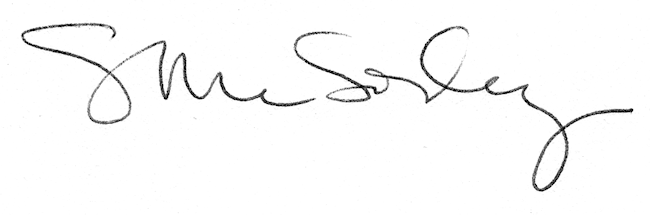 